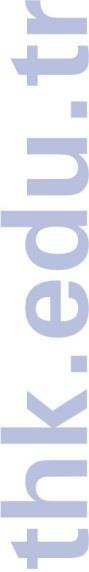 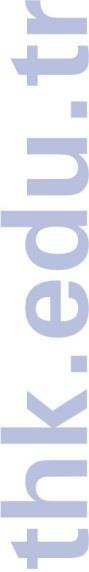 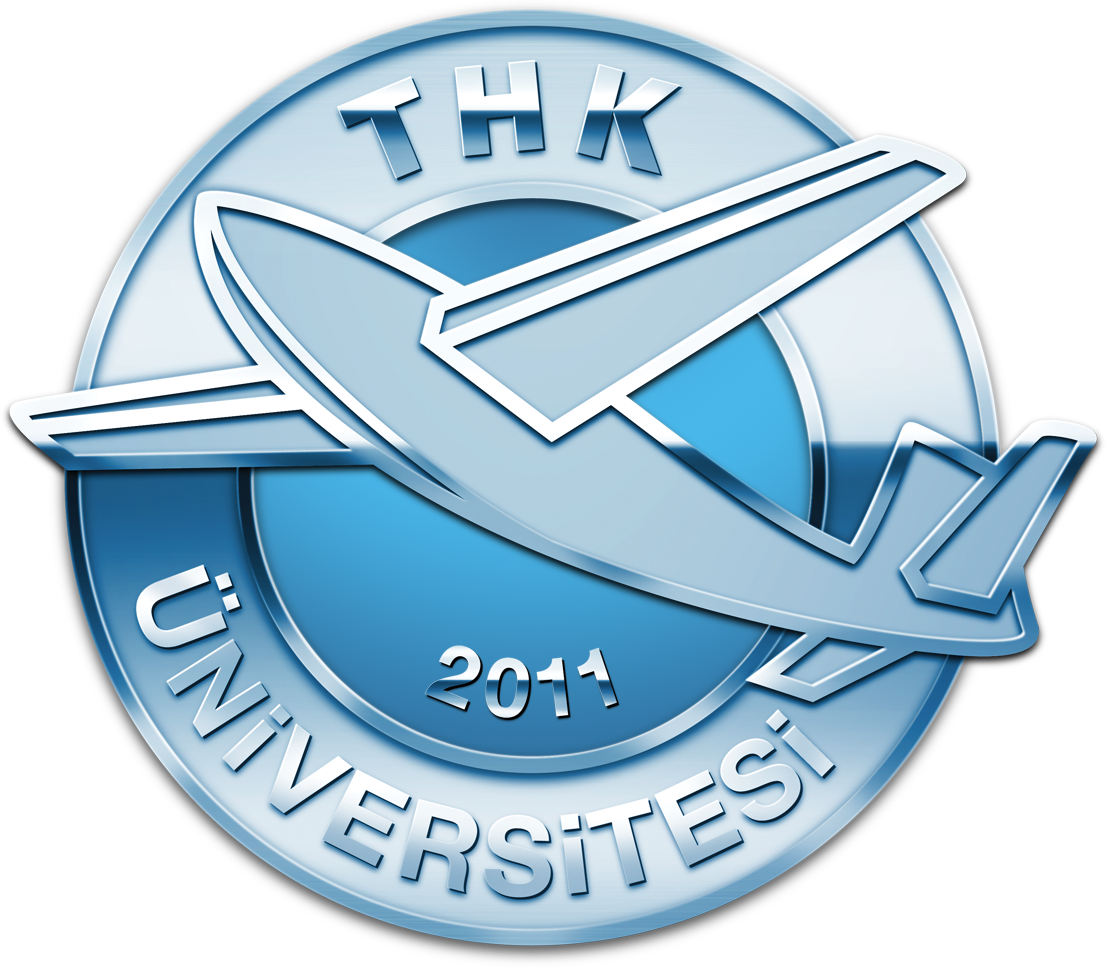 TÜRK HAVA KURUMU ÜNİVERSİTESİ TANITIM GEZİSİ BAŞVURU FORMUBAŞVURU TARİHİ:Kurum/ Kişi Bilgileri: Adı: Okul Müdürü: Adres: Telefon: Geziden Sorumlu Öğretmenin:Adı ve Soyadı: Cep Telefonu: E-posta Adresi:    Tel:Kampüs Turu Yapacak Grup Bilgileri Geziye Katılacak Toplam Kişi Sayısı: Sınıf Bilgileri (9/10/11/12/Mezun): Gezi TarihiTercih: Tercih: Gezi Saati1.   Tercih (10:00 – 12:00) 	2.   Tercih  (13:00 – 16:00)Açıklamalar:Not: Cumartesi, Pazar ve resmi tatil günlerinde tanıtım pro gramı yapı lmamaktadır. Ziyaret 	  tarihinizden en az 7 gün önce formu doldurarak basin-yayin@thk.edu.tr adresine gönderiniz. Teyit için Basın, Yayın ve Halkla İlişkiler Müdürlüğü ile iletişime geçmenizi rica ederiz.Türk Hava Kurumu Üniversitesi Türkkuşu Kampüsü 06790 Etimesgut/ANKARA Telefon: 4448458 Faks: (0 312) 342 84 60 e-posta: basin-yayin@thk.edu.tr  Elektronik Ağ : www.thk.edu.tr